*BRCGS grade, IFS level, QS status…** voor IFSZie document ‘Wegwijzer’ (op te vragen via food-safety@tuv-nord.com) voor meer informatie betreffende de certificatieprocedure van TÜV NORD Integra evenals informatie betreffende de standaarden.  In welke taal/talen wenst u de certificaten te ontvangen?		   Nederlands    Frans   	 Engels	 andere taal:       In de offerteprijs is een certificaat in 1 taal naar keuze inbegrepen (NL/FR/EN/DE). Per bijkomend certificaat in een andere taal,  zal een kost van 100 euro worden aangerekend voor NL/FR/EN/DE of 200 euro voor andere talen.Handtekening en datumFeed Chain Alliance (Ovocom)* Aantal tewerkgestelden voor deze activiteit: FTE (=full-time equivalenten) Welke van de bovenstaande activiteiten is de hoofdactiviteit in uw bedrijf (activiteit met de grootste omzet)?       Ik wens ook de NZO-module te nemen om te kunnen leveren aan Nederlandse melkveehouders. (Deze module kan enkel in combinatie met FCA) Duid het aantal leverancier-product combinaties aan die bij u van toepassing is.  1-9  	10-49  	 50-199 	200-299 	300-399 	>399BVI-MPT Ik wens geaudit te worden voor BVI-MPT – dierenvoedersLastenboek Plantaardig mengvoeder Ik wens geaudit te worden voor het Lastenboek Plantaardig Mengvoeder Voor welke diersoorten worden plantaardige voeders geproduceerd?  		 Rundvee		 Pluimvee		 VarkensFAMI QSAantal werknemers onder het FAMI-QS systeem:Toegepaste processen: bioprocessing mining mixing chemical extraction formulations/preparationsToegepaste activiteiten:	 production trade placing on the market (TRADE) placing on the market (PRODUCTION)Classificatie: D (Producten dat rechtstreeks aan dieren worden gegeven of aan boerderij) K (Producten welke niet rechtstreeks aan dieren worden gegeven of niet direct verkocht worden aan boerderij) FI (Operatoren dat eigen producten verhandelen) FII ( operatoren dat producten verhandelen dat niet van zichzelf zijn)Aantal diervoederingrediënten die het productieproces binnenkomen en/of verhandeld worden en die afkomstig zijn van non-assured sources (voor assured sources zie Fami-QS document P-MS-003 Recognized Standards)  geen 	1-5  		 6-10 		11-15		 >15Subcontractors:   geen 	 jaHoeveel: Wie:VLOGToegepaste processen: Feed manufacturing/processing Food processing/preparation ->   if applicable, including conversion of single -component  feed to "VLOG geprüft" Mobile grinding and mixing facilities Storage, handling of feed/food Trade, drop shipping of feed/food Transport of feed/foodVLOG-ID nummer: VLOG SUB-ID nummer:Maakt u gebruik van subcontractors?   ja neenIndien ja (subcontractors moeten ook bekeken worden tijdens de audit) Productie door de subcontractor Transport door de subcontractor opslag door de subcontractor Verpakken / herverpakken door de subcontractorSTNOToegepaste processen: Distribution of feed materials for animals Distribution of compound materials for animals Ditribution of liquid feed for animals Ditribution of milk replacers for animals Distribution of mineral feed for animals Producing and placing on the market of compound feed for animals Producing and placing on the market of liquid feed for animals Producing and placing on the market of milk replacers for animals Producing and placing on the market of mineral feed for animals Trading of compound feed for animals Trading of feed materials for animals Trading of liquid feed Trading of milk replacers Trading of minerals feed for animals	Het bedrijf doet een aanvraag voor offerte voor de validatie in het kader van: G-001: Autocontrole dierenvoeders G-002: Autocontrole zuivel	 G-005: Autocontrole voor consumptie-ijs  G-014: Autocontrole aardappelen-groenten-fruit; verwerking en handel G-017: Sectorgids voor wegtransport en opslag in de voedselketen G-019: Autocontrole vleesproducten, bereide maaltijden, bereide salades en aanverwante producten en natuurdarmen voor gebruik in andere sectoren van de levensmiddelenindustrie G-022: Autocontrole biscuit-, chocolade-, praline- en suikergoedindustrie G-026: Autocontrolegids voor de brood- en banketbakkerij  G-027: Autocontrole voor de koffiebranderijen G-038: Autocontrole voor de handel in granen en agro-toelevering  G-039: Autocontrole voor de groothandel Zie document ‘Wegwijzer’ (op te vragen via food-safety@tuv-nord.com) voor specifieke informatie per gids betreffende de certificatieprocedure, de erkenningen en voor welk type bedrijven TÜV NORD Integra certificatie aanbiedt. Zijn er buiten de activiteit waarvoor certificering wordt aangevraagd nog andere activiteiten in de voeding? 	 neen  	 ja, nl.            Geef het procent van de omzet van deze activiteiten, en indien deze activiteiten gecertificeerd zijn, verduidelijk dan volgens welk systeem en geef de naam van de certificeringsorganisatie:      Naast uw hoofdactiviteit in de voeding, vervaardigt u uw eigen verpakkingsmaterialen?	 neen  	 ja, slechts 1 soort verpakking/techniek/productielijn				 ja, meerdere soorten verpakkingen/technieken/productielijnenExporteert u naar derde landen of bent u indirect betrokken bij de uitvoer van producten naar derde landen ?  neen  	  jaZo ja, welke producten exporteert u naar welke landen?            Kan u gebruik maken van het MB ‘Versoepelingen’ (22-02-2013) ?    ja   neenBedrijven die geen levensmiddelen bewerken of verwerken kunnen steeds genieten van de versoepelingen.Bedrijven die wel levensmiddelen bewerken of verwerken kunnen genieten van de versoepelingen als aan één van de volgende voorwaarden is voldaan:Indien enkel aan de eindverbruiker wordt geleverd (BtoC)Indien, naast eventuele leveringen aan de eindverbruiker, er ook geleverd wordt aan andere inrichtingen (BtoB) en max 30% van de omzet wordt geleverd binnen een straal van 80kmIndien, naast eventuele leveringen aan de eindverbruiker, er ook geleverd wordt aan max 2 andere inrichtingen (BtoB), die voldoen aan de voorwaarden vermeld in de punten a) en b) en die behoren tot dezelfde operator als deze die levertBedrijven die wel levensmiddelen bewerken of verwerken maar die niet voldoen aan de voorwaarden vermeld in punt 2 kunnen van de versoepeling genieten indien er slechts 2 voltijds equivalenten tewerkgesteld worden. Vul voor de autocontrolegids(en) die u hierboven aangeduid hebt, hieronder het overeenstemmende hoofdstuk in.G-001: Autocontrole dierenvoedersIndien de certificatie van autocontrole G-001 te samen aangevraagd wordt met Feed Chain Alliance (Ovocom),  dan dient onderstaande tabel niet meer ingevuld te worden aangezien deze identiek is aan de tabel van DEEL 3.* Aantal tewerkgestelden voor deze activiteit: FTE (=Full-time equivalenten) G-002: Autocontrole zuivel Geproduceerde producttypes:  UHT consumptiemelkdranken en UHT-room      Gesteriliseerde consumptiemelkdranken en room      Gepasteuriseerde consumptiemelkdranken en room      Thermisch behandelde gefermenteerde melk      Gefermenteerde melk      Zachte kaas op basis van gepasteuriseerde melk            Verse kaas      Harde kaas op basis van gepasteuriseerde melk      Mozzarella op basis van gepasteuriseerde melk      Rauwmelkse kazen      Zure boter op basis van gepasteuriseerde melk, verse zure karnemelk, thermisch behandelde zure          karnemelk      Zure boter en verse zure karnemelk op basis van rauwe melk      Melkpoeder      Neutrale desserts     Zijn er nevenstromen naar de diervoedersector?     neen    jaIndien ja, waar gaat deze nevenstroom naar toe ? 	 rechtstreeks naar veehouder  	 rechtstreeks naar fabrikant/handelaar diervoeders	 naar een verwerker, die na verwerking levert aan veehouder of fabrikant diervoedersWenst u een onaangekondigde audit? Ga dan naar deel 7. G-005: Autocontrole voor consumptie-ijsHoeveel werknemers (uitgedrukt in FTE) zijn betrokken bij de activiteiten van deze gids?      Producten:  ijs       roomijs      melkijs       sorbet       waterijs           Gebruikt u rauwe melk voor de gehele of een deel van uw productie? 	 ja    neenZijn er nevenstromen naar de diervoedersector?				 ja    neenIndien ja, waar gaat deze nevenstroom naar toe ? 	 rechtstreeks naar veehouder  	 rechtstreeks naar fabrikant/handelaar diervoeders 	 naar een verwerker, die na verwerking levert aan veehouder of fabrikant dierWenst u een onaangekondigde audit? Ga dan naar deel 7. G-014: Autocontrole -  Aardappelen, Groenten en Fruit verwerkende industrie en handelZijn er nevenstromen naar de diervoedersector?    	 neen    jaIndien ja, waar gaat deze nevenstroom naar toe ? 	 rechtstreeks naar veehouder  	 rechtstreeks naar fabrikant/handelaar diervoeders 	 naar een verwerker, die na verwerking levert aan veehouder of fabrikant diervoedersIndien ja, wilt u deze nevenstromen ook laten certifiëren?  		 neen   	 ja, onder FCA 	 ja, onder ACS (dan hebt u bijkomend de gids G-001 nodig)Nevenstroom diervoeders is sinds versie 5 niet langer opgenomen in het toepassingsgebied van de gids G-014. Wenst u een onaangekondigde audit? Ga dan naar deel 7. G-017: Sectorgids voor wegtransport en opslag in de voedselketenHoeveel werknemers (uitgedrukt in FTE) zijn betrokken bij de activiteiten van deze gids?      Activiteiten: Vervoer Bulk niet vloeibaar en niet onder geleide temperatuur en droog Vervoer Bulk niet vloeibaar en niet ondergeleide temperatuur en vochtig Vervoer Bulk vloeibaar, niet ondergeleide temperatuur Vervoer Bulk vloeibaar onder geleide temperatuur  Vervoer Stukgoed verpakt en beschermd of onbeschermd onder geleide temperatuur Vervoer Stukgoed verpakt en beschermd of onbeschermd niet onder geleide temperatuur Opslag Bulk, niet vloeibaar, niet onder geleide temperatuur, droog  Opslag Stukgoed verpakt en beschermd of onbeschermd onder geleide temperatuur  Opslag Stukgoed verpakt en beschermd of onbeschermd niet onder geleide temperatuurG-019: Gids voor het ontwikkelen van autocontrolesystemen bij de productie van voedingsmiddelen in de sectoren vleesproducten, kant en klaar gerechten, sauzen, bouillons en soepen, salades en natuurdarmen. Hoeveel werknemers (uitgedrukt in FTE) zijn betrokken bij de activiteiten van deze gids?      Productgroepen: gekookte - gebakken vleesproducten (al dan niet met roken)       gepekelde vleesproducten (al dan niet met roken)       gefermenteerde – gedroogde vleesproducten (al dan niet met roken)       gesteriliseerde en gepasteuriseerde producten       slicing (portioneren)       bereiden en assembleren kant-en-klaar maaltijden (inclusief soepen)      bewerking van natuurdarmen       productie van salades  productie geëmulgeerde en/of niet geëmulgeerde sauzen productie van bouillons en sauzen en soepen in droge vormHeb u een bedrijfswinkel waar u uw eigen productie enkel aan uw personeel verkoopt?  neen    jaZijn er nevenstromen naar de diervoedersector?     neen    jaIndien ja, waar gaat deze nevenstroom naar toe ? 	 rechtstreeks naar veehouder  	 rechtstreeks naar fabrikant/handelaar diervoeders 	 naar een verwerker, die na verwerking levert aan veehouder of fabrikant diervoedersIndien ja, wilt u deze nevenstromen ook laten certifiëren?  		 neen   	 ja, onder FCA 	 ja, onder ACS (dan hebt u bijkomend de gids G-001 nodig)Wenst u een onaangekondigde audit? Ga dan naar deel 7. G-022: Autocontrole voor de biscuiterie-, chocolade-, praline-, suikergoed en ontbijtgranenindustrieHoeveel werknemers (uitgedrukt in FTE) zijn betrokken bij de activiteiten van deze gids?      Indien  eigen verkooppunten, juridisch verbonden aan een producerend atelier of bedrijf:      Zijn er nevenstromen naar de diervoedersector?     neen    jaIndien ja, waar gaat deze nevenstroom naar toe ? 	 rechtstreeks naar veehouder  	 rechtstreeks naar fabrikant/handelaar diervoeders 	naar een verwerker, die na verwerking levert aan veehouder of fabrikant diervoedersIndien ja, wilt u deze nevenstromen ook laten certifiëren?  		 neen   	 ja, onder FCA 	 ja, onder ACS (dan hebt u bijkomend de gids G-001 nodig)Wenst u een onaangekondigde audit? Ga dan naar deel 7. G-026: Autocontrole voor de brood- en banketbakkerijHoeveel werknemers (uitgedrukt in FTE) zijn betrokken bij de activiteiten van deze gids?      Gebruikt u rauwe melk /rauwe eieren voor de gehele of een deel van uw productie?  ja    neenZo ja, welke % van uw omzet  geeft de inkoop van rauwe melk weer? Zijn er nevenstromen naar de diervoedersector?     neen    jaIndien ja, waar gaat deze nevenstroom naar toe ? 	 rechtstreeks naar veehouder  	 rechtstreeks naar fabrikant/handelaar diervoeders 	 naar een verwerker, die na verwerking levert aan veehouder of fabrikant diervoedersIndien ja, wilt u deze nevenstromen ook laten certifiëren?  		 neen   	 ja, onder FCA 	 ja, onder ACS (dan hebt u bijkomend de gids G-001 nodig)Wenst u een onaangekondigde audit? Ga dan naar deel 7. G-027: Autocontrole voor de koffiebranderijenHoeveel werknemers (uitgedrukt in FTE) zijn betrokken bij de activiteiten van deze gids?      Bijkomende activiteiten:  productie van gearomatiseerde koffie      directe verkoop aan de consument op de plaats van productie      Zijn er nevenstromen naar de diervoedersector?     neen    jaIndien ja, waar gaat deze nevenstroom naar toe ? 	 rechtstreeks naar veehouder  	 rechtstreeks naar fabrikant/handelaar diervoeders 	 naar een verwerker, die na verwerking levert aan veehouder of fabrikant diervoedersIndien ja, wilt u deze nevenstromen ook laten certifiëren?  		 neen   	 ja, onder FCA	 ja, onder ACS (dan hebt u bijkomend de gids G-001 nodig)Wenst u een onaangekondigde audit? Ga dan naar deel 7. G-038: Autocontrole voor de handel in granen en agro-toelevering* Aantal tewerkgestelden voor deze activiteit: FTE (=full-time equivalenten) Welke van de bovenstaande activiteiten is de hoofdactiviteit in uw bedrijf (activiteit met de grootste omzet)?      G-039: Autocontrole voor de groothandelHoeveel werknemers (uitgedrukt in FTE) zijn betrokken bij deze activiteit ?      Activiteiten: (bewerken en verpakken vallen niet onder de gids!) opslag bij omgevingstemperatuur      opslag gekoeld      transport bij omgevingstemperatuur transport gekoeldaandeel transport vertegenwoordigt meer dan 20% van de omzet?       ja    neenWelke type activiteiten doet u?   Agent    Broker   Hoeveel leveranciers hebt u?Wenst u een onaangekondigde audit? Ga dan naar deel 7. TÜV NORD INTEGRACertificatie in landbouw en voedingStatiestraat 164 B-2600 BerchemTel:  +32 3 287 37 60Fax: +32 3 287 37 61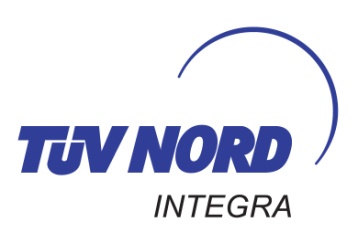 Aanvraag offerte voor de certificatie van een voedselveiligheidsbeheerssysteem in de VOEDINGS- en DIERVOEDERsectorDEEL 1: Algemeen1.1 Contactgegevens (indien er meerdere sites zijn, vul per site een aanvraagformulier in)1.1 Contactgegevens (indien er meerdere sites zijn, vul per site een aanvraagformulier in)Naam van het bedrijfJuridische structuur  nv      bv    cv  andere, nl.  Is het bedrijf deel van een groter geheel? neen  ja, nl.      Adres Voor GLOBALG.A.P. CoC: GPS coördinatenN/Z        °     ’      ”           O/W       °     ’      ”Zaakvoerder/CEOContactpersoon    Telefoonnummer   EmailContactpersoon voor noodgevallenTelefoonnummerEmailEmailadres facturatieBTW nummer(1 aanvraagformulier per BTW nummer)VEN nummer (zoals in Kruispuntbank van Ondernemingen)FAVV nummer  Erkenningsnr.       Toelatingsnr.       Registratienr.BRCGS Directory Company ID GLN nummer GGN (indien u reeds een GGN heeft)CoC nummer (indien u reeds een CoC nr heeft)1.2.    Bedrijfsspecifieke informatie 1.2.    Bedrijfsspecifieke informatie Aantal personeelsleden tijdens normale productie?(omgerekend naar full-time equivalenten (FTE))Aantal personeelsleden tijdens piekperioden?(omgerekend naar full-time equivalenten (FTE))Wordt er in shifts gewerkt?Indien ja:hoeveel shifts ?aantal FTE per shift ?wanneer wordt er in shifts gewerkt ? neen    ja altijd     enkel in piekperiodesAantal HACCP plannen / product types?Fabrieksoppervlakte (m2)productie:                opslag : kantoorruimte:      Hebt u voor de uitwerking en/of implementatie van uw beheerssysteem voor voedselveiligheid beroep gedaan op consulenten? neen  	 	 ja, nl.:      Is uw bedrijf reeds gecertificeerd in het kader van kwaliteits- en/of voedselveiligheidsbeheerssystemen? neen	     Wenst u een offerte voor een pre-audit om na     te gaan of uw systeem klaar is voor certificatie?          neen    ja  ja		 vul tabel 1.3 inSinds wanneer bent u operationeel op deze locatie?  Tegen wanneer wenst u gecertificeerd te worden? Zijn er seizoensproducten/activiteiten? neen   ja, nl. in de periode:     Zo ja, welke?      Wat is de voertaal van de auditsite? 1.3.  Huidige certificatie status bij andere certificeringsinstellingen1.3.  Huidige certificatie status bij andere certificeringsinstellingen1.3.  Huidige certificatie status bij andere certificeringsinstellingen1.3.  Huidige certificatie status bij andere certificeringsinstellingen1.3.  Huidige certificatie status bij andere certificeringsinstellingen1.3.  Huidige certificatie status bij andere certificeringsinstellingen1.3.  Huidige certificatie status bij andere certificeringsinstellingenStandaardCertificerings-instellingDatum laatste auditResultaat *Volgende audit uit te voeren vóórCertificaat geldig totCOID nummer **/ BRCGS site code1.4.  Uw activiteitencodes zoals bekend bij het FAVV (zie https://www.favv-afsca.be/professionelen/erkenningen/activiteiten/ voor meer info hierover)1.4.  Uw activiteitencodes zoals bekend bij het FAVV (zie https://www.favv-afsca.be/professionelen/erkenningen/activiteiten/ voor meer info hierover)1.4.  Uw activiteitencodes zoals bekend bij het FAVV (zie https://www.favv-afsca.be/professionelen/erkenningen/activiteiten/ voor meer info hierover)1.4.  Uw activiteitencodes zoals bekend bij het FAVV (zie https://www.favv-afsca.be/professionelen/erkenningen/activiteiten/ voor meer info hierover)1.4.  Uw activiteitencodes zoals bekend bij het FAVV (zie https://www.favv-afsca.be/professionelen/erkenningen/activiteiten/ voor meer info hierover)ACPRActiviteitKorte detail omschrijving van deze activiteit in uw bedrijf Erkennings- of toelatingsnummer hierop van toepassingHet bedrijf doet een aanvraag voor de certificering van onderstaande scope voor de aangeduide standaardenVermeld hier de SCOPE met duidelijke omschrijving van de productgroepenDe scope verschijnt integraal op het certificaat.Vermeld hier de EXCLUSIONSIn uitzonderlijke gevallen kan het zijn dat bepaalde producten uitgesloten worden van de scope.Indien dit het geval is, vermeld welke producten en beschrijf waarom deze uitgesloten kunnen worden.De exclusions verschijnen ook op het certificaat. Exclusions zijn niet toegelaten voor ACS.VOEDING  BRCGS Global Standard for Food Safety ga naar deel 2 en 7  BRCGS Global Standard for Storage and Distribution Voeding Verpakking en verpakkingsmateriaal	                                                                                                         ga naar deel 2 en 7 ga naar deel 2, 6 en 7  BRCGS Global Standard for Agents and Brokers ga naar deel 5 en 7  IFS International Food Standard ga naar deel 2 en 7  IFS Global Markets Food ga naar deel 2  IFS Logistics Standard ga naar deel 2 en 7  IFS Broker ga naar deel 5 en 7  IFS Cash & Carry/Wholesale ga naar deel 2  QS Standard (enkel Fruit, Groenten en Aardappelen – stage Wholesale) ga naar deel 2  GLOBALG.A.P. Chain of Custody (enkel Crops – Plantaardige Productie) ga naar deel 2  Healthy Farming Association-verwerking varkens ga naar deel 2DIERVOEDERS  Feed Chain Alliance (FCA) (Ovocom)  ga naar deel 3	 NZO-module ga naar deel 3  FAMI QS ga naar deel 3  Lastenboek Plantaardig Mengvoeder ga naar deel 3  BVI-MPT diervoeders ga naar deel 3  VLOG ga naar deel 3  STNO ga naar deel 3AUTOCONTROLEGIDSEN G-001 ga naar deel 4 G-038 ga naar deel 4 andere gidsen ga naar deel 2, 4 en 7DEEL 2:Specifieke informatie voor de VOEDINGSSECTOR2.1 Processen: algemeen	    Aankoop   Ontvangst onverpakte goederen Ontvangst verpakte goederen Uitpakken Herverpakken zonder verbreken van de onmiddellijke verpakking  Herverpakken met verbreken van de onmiddellijke verpakking  Analyses in eigen labo Nevenstromen naar de diervoedersector Nevenstromen rechtstreeks naar veehouder Nevenstromen rechtstreeks naar fabrikant/handelaar diervoeders Nevenstromen naar verwerker, die na verwerking levert aan veehouder of fabrikant diervoeder2.2 Specifieke voedingsprocessen2.2 Specifieke voedingsprocessen2.2 Specifieke voedingsprocessenAan te duiden voor alle processen die worden uitgevoerd op grondstoffen, deels afgewerkte producten en volledig afgewerkte producten.Aan te duiden voor alle processen die worden uitgevoerd op grondstoffen, deels afgewerkte producten en volledig afgewerkte producten.Aan te duiden voor alle processen die worden uitgevoerd op grondstoffen, deels afgewerkte producten en volledig afgewerkte producten.P1 sterilisatie (in finale verpakking, bvb. voeding in blik/bokaal) sterilisatie (in finale verpakking, bvb. voeding in blik/bokaal)P2 hitte-pasteurisatie, UHT/aseptisch vullen, heet vullen, microgolf pasteurisatie hitte-pasteurisatie, UHT/aseptisch vullen, heet vullen, microgolf pasteurisatieP3 doorstraling doorstralingP4Bewaartechnieken (niet voor aanpassing smaak product):  zouten    marineren    suikeren    zuren/pekelen    roken   fermenteren (bvb. kaas, yoghurt, salami) Bewaartechnieken (niet voor aanpassing smaak product):  zouten    marineren    suikeren    zuren/pekelen    roken   fermenteren (bvb. kaas, yoghurt, salami) P5 verdampen/dehydrateren/drogen met kunstmatige warmtebron (hittetunnel, warme lucht toren, inductie, microgolf)   vacuüm filtratie    vriesdrogen    microfiltratie (< 10 µ maaswijdte) verdampen/dehydrateren/drogen met kunstmatige warmtebron (hittetunnel, warme lucht toren, inductie, microgolf)   vacuüm filtratie    vriesdrogen    microfiltratie (< 10 µ maaswijdte)P6 diepvriezen (incl. diepvries opslag)    snelvriezen    koelen (incl. koele opslag) diepvriezen (incl. diepvries opslag)    snelvriezen    koelen (incl. koele opslag)P7 dompelen in / besproeien met antimicrobiële vloeistof     fumigatie dompelen in / besproeien met antimicrobiële vloeistof     fumigatieP8 MAP verpakking    verpakking onder vacuüm MAP verpakking    verpakking onder vacuümP9Preventie van vnl. microbiologische contaminatie, door strenge hygiëne controle en/of door specifieke  infrastructuur, bijvoorbeeld:  “clean/white room” technologie    werkruimte met overdruk  gekoelde werkruimte       speciale hygiënevoorzieningen personeel bvb. hygiënesluis  desinfectie na reiniging    regelmatige desinfectie materiaal    andere, nl.  Specifiek voor BRCGS Food:  high care zone aanwezig    high risk zone aanwezigPreventie van vnl. microbiologische contaminatie, door strenge hygiëne controle en/of door specifieke  infrastructuur, bijvoorbeeld:  “clean/white room” technologie    werkruimte met overdruk  gekoelde werkruimte       speciale hygiënevoorzieningen personeel bvb. hygiënesluis  desinfectie na reiniging    regelmatige desinfectie materiaal    andere, nl.  Specifiek voor BRCGS Food:  high care zone aanwezig    high risk zone aanwezigP10Specifieke scheidingsprocessen:   omgekeerde osmose   actieve kool   andere, nl.  Bvb. filtratie wijn, filtratie olie, bij eigen waterzuiveringsinstallatieSpecifieke scheidingsprocessen:   omgekeerde osmose   actieve kool   andere, nl.  Bvb. filtratie wijn, filtratie olie, bij eigen waterzuiveringsinstallatieP11 koken    bakken    blancheren    frituren    roosteren    extrusie    karnen       drogen (zonder kunstmatige warmtebron, bvb. zongedroogd)      fermentatie (bvb. wijn, zuurdesem)    brouwen    bottelen    afvullen vloeistoffen en viskeuze producten   P12 verpakken    wassen    sorteren    mixen/mengen    opvullen (bvb. gebak)    bewaring onder gecontroleerde atmosfeer (excl. temperatuur) bvb. ULO doen rijpen (bvb. bananen, avocado’s)    slachten    ledematen verwijderen                                versnijden/in schijfjes snijden/in blokjes snijden   paneren   met een coating omgeven   met een beslag omgeven (batteren)  printen van volledige tekst op verpakking (niet alleen LOT/EXP)   P13 stomen (wanneer product rechtstreeks contact heeft met stoom, bvb. stoomschillen van groenten, blancheren)    distillatie    purificatie      bevochtigen/glaceren (bvb. voor het invriezen)  malen (bvb. oliezaden, bloem, granen)    hydrogenatie (bvb. olie)   stomen (wanneer product rechtstreeks contact heeft met stoom, bvb. stoomschillen van groenten, blancheren)    distillatie    purificatie      bevochtigen/glaceren (bvb. voor het invriezen)  malen (bvb. oliezaden, bloem, granen)    hydrogenatie (bvb. olie)  2.3 Verpakken Primair verpakken    Secundair verpakken  Staat er essentiële productinfo op de secundaire verpakking? (ingrediënten, gewicht,…)    ja    neeMaakt u zelf verpakkingsmateriaal?    ja    neeIndien ja,  uit korrels worden bekers, flessen, folie… gemaakt          uit folie wordt een tray gestanst2.4 OpslagBent u tijdens de opslag eigenaar van de goederen ?  ja   neen Doet u aan cross-docking?                                            ja   neen Hebt u een distributieplatform?                                      ja   neenWelke producten slaat u op ?  Voedingsproducten    Verpakkingsmateriaal   Niet-voedingsproductenOpslagtemperatuur Gekoeld Diepvries Kamertemperatuur  2.5 TransportBent u tijdens het transport eigenaar van de goederen ?  ja        neenHoe vervoert u de goederen?                                            bulk    verpaktDoet u de in en uitlading van de goederen?                      ja        neenWelke producten vervoert u?  Voedingsproducten           Verpakkingsmateriaal           Niet-voedingsproductenAan welke temperatuur vervoert u de goederen?  Gekoeld Diepvries Kamertemperatuur 2.6 Onaangekondigde audits Voor sommige gidsen is een onaangekondigde audit verplicht. Ga naar deel 7 voor details per gids. 2.7 Specifiek voor bedrijven met uitbestede processen en/of handelsgoederenZijn er processen die u uitbesteedt (uitgezonderd opslag en transport)?        ja   	 neenZo ja, welke processen:Is er naast uw eigen productie ook handel in voedingsmiddelen?                                          ja   	 neenZo ja, zijn dit producten die u onder uw erkenning/toelating ook zelf zou mogen maken?     ja   	 neen Wenst u deze handelsgoederen mee te laten auditen met BRCGS Food?                            ja   	 neenWenst u voor deze handelsgoederen een combi-audit IFS Food / IFS Broker?                     ja   	 neen2.8 Specifiek voor BRCGS FoodKruis de productgroepen van toepassing aan: 1. Rauw rood vlees 2. Rauw gevogelte 3. Rauwe bewerkte producten (vlees en vegetarisch) 4. Rauwe visproducten en -bereidingen  5. Fruit, groente en noten           6. Bereid fruit, groente en noten           7. Zuivel, vloeibaar ei           8. Bereide vlees-/ visproducten           9. Rauw ingelegde en/of gefermenteerde vlees of vis  10. Kant- en klare maaltijden en sandwiches, eetklare desserten           11. Laag/hoog zuur in blikken/glazen/plastic verpakkingen (uitgezonderd diervoeding) 12. Dranken           13. Alcoholische dranken en gefermenteerde/gebrouwen producten 14. Bakkerijproducten           15. Gedroogde voedingsmiddelen en ingrediënten (uitgezonderd diervoeding)          16. Zoetwaren 17. Granen en snacks           18. Oliën en vettenOm aan specifieke klanteneisen te kunnen voldoen en om een grotere flexibiliteit aan de bedrijven te kunnen geven, heeft BRCGS bijkomende modules ontwikkeld. De eisen die behoren bij deze bijkomende module(s) worden geaudit als onderdeel van de audit van de BRCGS Food standaard.Wij wensen onderstaande bijkomende module(s) te laten auditen: (module 11) Meat Supply Chain Assurance (voor verwerkingsbedrijven die volgende raw materials gebruiken in de productie van vlees of vleesbereidingen: rood vlees, gevogelte of wild; verder bereide vleesproducten, afval van rood vlees of gevogelte)Aantal verschillende leveranciers:      Aantal species:      Aantal producten:      Aantal types product (rauw vlees, vleesbereiding, vleesproduct):      Aantal supply chains:      Aantal tussenstappen per supply chain:      Zijn er agents/brokers betrokken?    neen    jaExhaustieve lijst oorsprongslanden:1:      2:      3:      …      (module 13) FSMA (Food safety Modernization Act) Deze module helpt verwerkingsbedrijven om de voorschriften uit de FSMA Preventive Controls for Human Foods te begrijpen die niet expliciet omvat worden door de BRCGS Global Standard for Food Safety. (module 14) Costco (verplicht voor bedrijven die leveren aan Costco Noord-Amerika)  2.9 Specifiek voor BRCGS Storage & Distribution: bijkomende modulesDeel II hoofdstuk 9 – hanteren van onverpakte voedingsmiddelen moet verplicht geaudit worden als u volgende productgroepen hanteert:  open dozen en schalen met fruit en groenten (kleine hoeveelheid order-picking is toegestaan) schalen met rauwe vis/schaaldieren/andere zeevruchten vleeskarkassenOnder “hanteren” vallen alleen de handelingen voor opslag en distributie. Alle andere behandelingen (inclusief versnijden) vallen onder de BRCGS Food standaard. Deel II hoofdstuk 10 – Wholesale module   10.2 Merkproducten    10.3 Merkproducten eigen groothandel, exclusief voor groothandel en/of exclusief voor klanten Deel II hoofdstuk 11 – Cross-docking module: In geval van aparte cross-docking locaties die uitgebaat worden door de gecertificeerde site, of waarmee de gecertificeerde site een wettelijke of contractuele relatie heeft. Wanneer cross-docking gebeurt op de gecertificeerde site, valt dit binnen de scope van de audit en is de extra module niet nodig.  Deel II hoofdstuk 12 – E-commerceDiensten onder contract:  Deel II hoofdstuk 14 – Productinspectie  Deel II hoofdstuk 15 – Verpakken/herverpakken van verpakte producten Deel II hoofdstuk 16 – Controle-inspectie op de hoeveelheid Deel II hoofdstuk 17 – Operations: Inkoelen/invriezen/ontdooien/temperen Deel II hoofdstuk 18 –  Reiniging van manden, rolcontainers en andere distributiecontainers Deel II hoofdstuk 19 – Afvalverwerking en recyclage Wij wensen de Costco GFSI addendum checklist toe te voegen aan onze audit van BRCGS Storage & Distribution2.10 Specifiek voor IFS Food / IFS Global Markets FoodKruis de productgroepen van toepassing aan: 1. Rood en wit vlees, gevogelte en vleesproducten 2. Vis en visproducten 3. Eieren en eiproducten 4. Zuivelproducten 5. Fruit, groenten en noten 6. Graanproducten, ontbijtgranen, industriële bakkerijproducten en gebak, suikergoed, snacks 7. Gecombineerde producten  8. Dranken 9. Oliën en vetten 10. Droge voeding, andere ingrediënten en supplementen 11. Diervoeding Wij wensen een combi-audit IFS Food/Costco (verplicht voor bedrijven die leveren aan Costco Noord-Amerika) Alleen voor IFS Global Markets Food: Wij wensen een assessment op basis van de volgende checklist:     Basic Level    Basic Level + HACCP	 Intermediate Level 2.11 Specifiek voor IFS LogisticsDoet u ook opslag en/of transport van non-food producten?   ja        neen   Zo ja, welk type producten?    Wat is uw hoofdactiviteit?   food        non-foodWorden extra activiteiten uitgevoerd voor de food producten? Inkoelen/invriezen/ontdooien           Eenvoudige rijpingsprocessen van fruit  Wij wensen de Costco GFSI addendum checklist toe te voegen aan onze audit van IFS Logistics2.12 Specifiek voor IFS WholesaleDoet u ook groothandel van HPC (“Household and Personal Care”) producten?          ja        neenDoet u ook groothandel van verpakkingsmateriaal?                                                       ja        neenWat is uw hoofdactiviteit?   food        HPC        verpakkingsmateriaalWorden extra activiteiten uitgevoerd voor de food producten? Confectie (fruit/groente)      Etiketteren     In zakken doen      Invriezen (in blok)      Ontdooien      Rijpen             Schoonmaken (zaden: vreemd materiaal)           Sorteren      Steeltjes verwijderen  Verpakken      Vullen      Wassen          Wegen2.13 Specifiek voor Qualität und Sicherheit (QS)Wij zijn geregistreerd bij QS onder categorie: 81 wholesale fruit, vegetables, potatoes (first-line merchant) 82 wholesale fruit, vegetables, potatoes (trading partner) 84 logistics fruit, vegetables, potatoes Wij wensen een QS audit.  Wij wensen geen QS audit, maar willen ons certificaat van IFS Food (enkel scope logistics) of IFS Logistics laten registreren in de QS database. (Alleen mogelijk voor categorie 84) 2.14 Specifiek voor GLOBALG.A.P. Chain of Custody (enkel CROPS – Plantaardige Productie)Wij gaan akkoord om ons bedrijfsadres (straat, huisnummer en postcode) openbaar te maken op de GLOBALG.A.P. database:    ja      neen (zie ook het document “Database Access Rules” op www.globalgap.org/documents)Wij zijn een   handelaar zonder fysiek contact met het product (broker) met uitbesteed verpakken en/of opslag en/of etiketteren  handelaar met fysiek contact met het product (eigen opslag en/of verpakken en/of etiketteren), eventueel met uitbesteed verpakken en/of opslag en/of etiketteren  verpakkingsbedrijf (onderaannemer, geen eigenaar van de producten maar wel fysiek contact)  opslagbedrijf (onderaannemer, geen eigenaar van de producten maar wel fysiek contact) van verpakte producten en/of bulk productenWij zijn een GGN-labellogo licentiehouder:   ja       neenVolledige lijst van sites onder ons eigen BTW-nummer betrokken bij de producten met een GLOBALG.A.P. claim en die mee moeten worden geaudit: 1: naam – adres – activiteit – gehanteerde GLOBALG.A.P. gecertificeerde producten2:      3: …Wij hebben   geen onderaannemers betrokken bij de producten met een GLOBALG.A.P. claim.  wel onderaannemers betrokken bij de producten met een GLOBALG.A.P. claim, en deze hebben een eigen geldig GLOBALG.A.P. Chain of Custody certificaat. Deze onderaannemers worden niet toegevoegd aan onze audit.   wel onderaannemers betrokken bij de producten met een GLOBALG.A.P. claim, en deze hebben geen eigen geldig GLOBALG.A.P. Chain of Custody certificaat. Volledige lijst van onderaannemers betrokken bij de producten met een GLOBALG.A.P. claim – hoog risico (worden verplicht toegevoegd aan de audit): risico op vermengen van wel en niet GLOBALG.A.P. gecertificeerde producten:(her)verwerken, (her)pakken, en/of (her)labelen van GLOBALG.A.P. gecertificeerde productenopslag en hanteren van bulk GLOBALG.A.P. gecertificeerde producten (onverpakt, niet verzegeld, of niet gelabeld)Opslag en hanteren van verpakte maar niet gelabelde GLOBALG.A.P. gecertificeerde producten1: naam – adres – activiteit – gehanteerde GLOBALG.A.P. gecertificeerde producten 2:      3: …Volledige lijst van onderaannemers betrokken bij de producten met een GLOBALG.A.P. claim – laag risico (op te lijsten, maar worden niet toegevoegd aan de audit): opslag en hanteren van verpakte, verzegelde en gelabelde producten waarbij er geen risico is op het vermengen van wel en niet GLOBALG.A.P. gecertificeerde producten. 1: naam – adres – activiteit – gehanteerde GLOBALG.A.P. gecertificeerde producten2:      3: …DEEL 3:Specifieke informatie voor de DIERENVOEDERSECTORActiviteitAfkortingTonnage/aantal FTE* Productie en handel van mengvoeders die in de onderneming geproduceerd werdenMP              tonHandel van mengvoeders geproduceerd door derdenMH              FTEProductie en handel van voormengsels die in de onderneming geproduceerd werdenVP              tonHandel van voormengsels geproduceerd door derdenVH              FTEProductie en handel van voedermiddelen die in de onderneming geproduceerd werdenGP              tonHandel van voedermiddelen geproduceerd door derdenGH              FTEProductie en handel van voedermiddelen die in de onderneming geproduceerd werden, afkomstig van te verwerken nevenstromen (=transformatie van te verwerken nevenstromen)GPVW              tonProductie en handel van toevoegingsmiddelen die in de onderneming geproduceerd werdenTP              tonHandel van toevoegingsmiddelen geproduceerd door derdenTH              FTEOp- en overslag van diervoeders en/of ‘te verwerken nevenstromen’ voor rekening van derdenOO              FTEOp- en overslag van diervoeders en/of ‘te verwerken nevenstromen’ voor eigen rekeningOO              FTEWegtransport dierenvoeders en/of  ‘te verwerken nevenstromen’ voor eigen rekening of voor rekening van derdenTVWE              FTEProductie en handel van ‘te verwerken nevenstromen’ die in de onderneming geproduceerd werdenVWP              tonHandel van ‘te verwerken nevenstromen’ geproduceerd door derdenVWH              FTEHoofdzetel en sites doen uitsluitend productie neen    jaHoofdzetel en sites doen uitsluitend diensten neen    jaMaakt u voor het wegtransport gebruik van een of meerdere geborgde  transporteurs?   neen   jaZo ja, geef onderstaande informatie:Naam :       Hoeveel FTE zijn in totaal werkzaam bij deze transporteur(s)?      Hoeveel laadruimtes zijn er?      Brengt u voedermiddelen/mengvoeders op de markt via geborgde tussenhandelaars?    neen   jaZo ja, voor welke activiteit?  Verkoop van voedermiddelen en mengvoeders aan veehouders  Transport en opslag voor eigen rekening van louter zakgoed in het kader van de verkoop van voedermiddelen en mengvoeders aan veehoudersZo ja, geef onderstaande informatie:Naam :  Audit in het kader van document ‘BT-04: Inkoop: Specifieke aankoopprotocollen’ – module 3 neen    jaZo ja, wie zijn de afnemers?      Welke producten? Er mag geen certificaat of documentair attest afgeleverd worden indien de deelnemer een nog steeds lopende sanctie heeft gekregen (bv. schorsing van het lopende certificaat of intrekking van het certificaat in de 12 voorafgaande maanden) in het kader van een certificatieschema waarmee OVOCOM vzw een uitwisselbaarheid heeft bv. GMP+ FSA (GMP+ International-Nederland), QS (QS- Duitsland); Qualimat-transport (Qualimat – Frankrijk). Indien dit het geval is, moet dit gemeld worden.DEEL 4:AutocontrolegidsenDe meest recente versie van de ACS gids waarvoor u een audit ondergaat moet aanwezig zijn in de vestigingseenheid waar de audit plaatsvindt. Indien u niet over een geldige ACS gids beschikt, kan de audit niet doorgaan. U kunt de gids verkrijgen bij het FAVV (B2C gidsen) of bij de relevante sectororganisatie (B2B gidsen) die vermeld is op de website van het FAVV. Land Product ActiviteitAfkortingTonnage/aantal FTE* Productie en handel van mengvoeders die in de onderneming geproduceerd werdenMP              ton Handel van mengvoeders geproduceerd door derdenMH              FTE Productie en handel van voormengsels die in de onderneming geproduceerd werdenVP              ton Handel van voormengsels geproduceerd door derdenVH              FTE Productie en handel van voedermiddelen die in de onderneming geproduceerd werdenGP              ton Handel van voedermiddelen geproduceerd door derdenGH              FTE Handel van voedermiddelen geproduceerd door derden - uitsluitend niet verwerkte primaire producten van primaire producenten voor verkoop aan veehoudersGH                FTE   Productie en handel van toevoegingsmiddelen die in de onderneming geproduceerd werdenTP              ton Handel van toevoegingsmiddelen geproduceerd door derdenTH              FTE Op- en overslag van diervoeders voor rekening van derdenOO              FTE Wegtransport dierenvoeders  eigen rekening of voor rekening van derdenTVWE              FTE Wegtransport van voedermiddelen geproduceerd door derden - uitsluitend niet verwerkte primaire producten van primaire producenten voor verkoop aan veehoudersTVWE              FTEGeproduceerde producttypes bij verwerking AGF: Producttypes bij handel AGF : aardappelchips aardappelspecialiteiten      aardappelvlokken       diepvriesproducten aardappelen / groenten / fruit / kruiden      gefrituurde maïsproducten gepasteuriseerde/gesteriliseerde producten met aardappelen / groenten / fruit      IVe gamma aardappelen / groenten / fruit / kruiden*        verse groente- en fruitsappen voorgebakken aardappelproducten gekoeld / diepgevroren, gesneden of bewerkt (o.a. frieten)* IVe gamma = rauwe aardappelen, groenten, fruit of kruiden die een kleine bewerking hebben ondergaan (schillen, snijden, wassen, verpakken), gekoeld bewaard worden (max. 7°C) en verpakt op consumentenmaat of in bulk. Bv. zakjes met gewassen sla, bladspinazie,… Deze kunnen rauw geconsumeerd worden (bv. gesneden fruit) of verhit worden voor consumptie (bv. soepgroenten). IVe gamma producten zijn “convenience food” en bedoeld voor het gebruiksgemak van de consument. louter trading van AGF, zonder de producten ooit fysiek in het bezit te hebben enkel op-en overslag enkel op-en overslag (MB versoepelingen)  Interne opslag, spoelen/wassen, sorteren/triëren, verpakken/omverpakken en een beperkt snijproces (kop-staart verwijdering van wortelen, op maat snijden van prei, … ) kunnen eveneens behoren tot de activiteiten van een handelsbedrijf.  Naam verkooppuntProduct(en)Bulk/voorverpakt?ActiviteitAantal FTE* Handel in zaden (agro-toelevering)Handel in gewasbeschermingsmiddelen (agro-toelevering)Handel in minerale en/of organische meststoffen en/of teeltsubstraten (agro-toelevering)Handel in minerale en/of organische meststoffen en/of teeltsubstraten meststoffen (incl. bulkblending) (agro-toelevering)Handel in andere voedermiddelen en mengvoeders (handel in feed/food)Handel in granen, olie- en eiwithoudende gewassen voor menselijke en dierlijke voeding (handel in feed/food)DEEL 5:Specifieke informatie voor Agents, Brokers, Importers/exporters5.1 IFS BrokerTÜV NORD Integra biedt alleen audits aan voor de scope voeding, niet voor de scope verpakkingsmateriaal. Kruis de productgroepen van toepassing aan: Rood en wit vlees, gevogelte en vleesproducten Vis en visproducten Eieren en eiproducten Zuivelproducten Fruit, groenten en noten Graanproducten, ontbijtgranen, industriële bakkerijproducten en gebak, suikergoed, snacks Gecombineerde producten  Dranken Oliën en vetten Droge voeding, andere ingrediënten en supplementen DiervoedingWelke diensten levert uw bedrijf?  Import           Export           R&D           Opslag           Transport           Herverpakking        Andere, nl.:         5.2 BRCGS Agents and BrokersDeze audits worden uitgevoerd onder accreditatie van TÜV NORD Cert. Voor de productgroepen “Voeding” kan TÜV NORD Integra een Nederlandstalige auditor leveren. Voor de productgroepen “Verpakkingsmaterialen” en “Consumentenproducten” kan een audit worden uitgevoerd door een Engelstalige auditor via TÜV NORD Cert. Kruis de productgroepen van toepassing aan:Voeding Rauw rood vlees Rauw gevogelte Rauwe verwerkte producten (vlees en vegetarisch) Rauwe visproducten en bereidingen  Fruit, groenten en noten           Bereidingen fruit, groenten en noten           Zuivel en vloeibaar ei           Gekookte vlees- en visproducten           Rauw, gerookt en/of gefermenteerd vlees of vis  Kant- en klare maaltijden en broodjes, eetklare desserten           Laag/hoog zuurgehalte in blik/glas  Dranken           Alcoholische dranken en gefermenteerde/gebrouwen producten Bakkerijproducten           Droge voeding en ingrediënten           Suikergoed  Granen en snacks           Oliën en vettenHoe worden de producten opgeslagen/getransporteerd?  Kamertemperatuur                           Gekoeld en/of bevrorenVerpakkingsmaterialen Glas           Papier           Metaal          Plastiek: stijf           Plastiek: buigbaar Andere verpakkingen          Chemische stoffen voor verpakkingen en inkt voor printersConsumentenproducten Textiel en textielproducten Leder en lederproducten Hout Papier en papiermix producten Afdruk- en opnamemedia Cokes, houtskool en geraffineerde aardolieproducten Chemicaliën en chemische producten Tuinartikelen Plastic en rubberproducten Glas, keramiek en niet-metaalhoudende minerale producten  Bouwartikelen Metaalproducten uitgezonderd machines Machines en toestellen Computers en elektronische communicatie Elektrische toestellen Transportmiddelen, fietsen en boten Meubilair Spelletjes en speelgoed Juwelen Medische apparatuur Feest- en vrijetijdsartikelenHoeveel kantoorruimtes hebt u? Welke diensten levert uw bedrijf?  Import           Export           R&D           Opslag           Distributie           Herverpakking        Producttesten           Verdere verwerking           Andere, nl.:         DEEL 6:Specifieke informatie voor de VERPAKKINGSMATERIALENindustrieWelke soorten verpakkingsmaterialen produceert u?Voor welke doeleinden? DEEL 7:Onaangekondigde audits7.1 Audithistoriek GFSI 	   7.1 Audithistoriek GFSI 	   7.1 Audithistoriek GFSI 	   7.1 Audithistoriek GFSI 	   De volgende schema’s zijn erkend door GFSI: BRCGS Food, BRCGS Storage & Distribution, IFS Food, IFS Logistics en FSSC 22000. Gelieve hieronder uw GFSI audithistoriek van de afgelopen drie jaar mee te delen. Niet geslaagde audits moeten ook vermeld worden. De volgende schema’s zijn erkend door GFSI: BRCGS Food, BRCGS Storage & Distribution, IFS Food, IFS Logistics en FSSC 22000. Gelieve hieronder uw GFSI audithistoriek van de afgelopen drie jaar mee te delen. Niet geslaagde audits moeten ook vermeld worden. De volgende schema’s zijn erkend door GFSI: BRCGS Food, BRCGS Storage & Distribution, IFS Food, IFS Logistics en FSSC 22000. Gelieve hieronder uw GFSI audithistoriek van de afgelopen drie jaar mee te delen. Niet geslaagde audits moeten ook vermeld worden. De volgende schema’s zijn erkend door GFSI: BRCGS Food, BRCGS Storage & Distribution, IFS Food, IFS Logistics en FSSC 22000. Gelieve hieronder uw GFSI audithistoriek van de afgelopen drie jaar mee te delen. Niet geslaagde audits moeten ook vermeld worden. SchemaDatum auditAangekondigd of onaangekondigdResultaat 7.2 Auditplanning  	   Heeft uw bedrijf seizoensproductie?    Nee   Ja, start:                        eind:    Data waarop uw site niet operationeel is: Blocking days (data waarop uw bedrijf wel operationeel is, maar waarop u geen onaangekondigde audit kunt ondergaan) : Autocontrolegidsen: U mag blocking days doorgeven, maar we zijn niet verplicht om hier rekening mee te houden. BRCGS: U mag maximaal 10 blocking days doorgeven bij een grade AA, A of B, en maximaal 5 blocking days bij een grade C of D. U moet de blocking days doorgeven voor de start van de window, samen met uw aanvraag voor onaangekondigde audit. Na de start van de window mag u nog blocking days doorgeven, maar dit moet ten laatste vier weken op voorhand gebeuren, en we zijn niet verplicht om hier rekening mee te houden. IFS: U mag maximaal 10 blocking days doorgeven, verdeeld over maximaal 3 periodes. U moet de blocking days doorgeven voor de start van de window. Daarna is het niet meer mogelijk om nog blocking days toe te voegen aan de IFS portal. Dagen waarop uw bedrijf niet operationeel is moeten wel doorgegeven worden, maar deze worden niet toegevoegd aan de IFS portal, en tellen ook niet mee voor het aantal blocking days. Contactpersoon voor de onaangekondigde audit (naam en mobiel nummer): 7.3 BRCGS Food	   Vanaf 1 februari 2021 bent u verplicht om één audit per drie jaar onaangekondigd te laten uitvoeren. U kunt er ook voor kiezen om elk jaar een onaangekondigde audit te ondergaan.  Wij wensen éénmaal per drie jaar een onaangekondigde audit (verplicht).  Wij wensen een jaarlijkse onaangekondigde audit (vrijwillig). De verplichte driejaarlijkse onaangekondigde audit wordt ingepland door TÜV NORD Integra. U wordt ten laatste drie maanden na uw laatste BRCGS Food audit geïnformeerd dat uw volgende audit onaangekondigd zal gebeuren. De audit wordt ingepland in de vier maanden voor de “Due date” die vermeld staat op uw BRCGS Food certificaat. De vrijwillige jaarlijkse onaangekondigde audit moet u zelf aanvragen via food-safety@tuv-nord.com voor de start van de window. De audit wordt ingepland in de vier maanden voor de “Due date” die vermeld staat op uw BRCGS Food certificaat.  7.4 BRCGS Storage & Distribution	   Vanaf 1 mei 2021 bent u verplicht om één audit per drie jaar onaangekondigd te laten uitvoeren. U kunt er ook voor kiezen om elk jaar een onaangekondigde audit te ondergaan.  Wij wensen éénmaal per drie jaar een onaangekondigde audit (verplicht).  Wij wensen een jaarlijkse onaangekondigde audit (vrijwillig). Voor de jaarlijkse onaangekondigde audit hebt u twee keuzes.  Optie 1: de hele audit wordt onaangekondigd uitgevoerd.  Optie 2: de audit wordt opgesplitst in twee delen. Het eerste deel wordt onaangekondigd uitgevoerd en betreft de werking van de site en de voertuigen. Het tweede deel wordt aangekondigd uitgevoerd en betreft uw systemen en documentatie. De verplichte driejaarlijkse onaangekondigde audit wordt ingepland door TÜV NORD Integra. U wordt ten laatste drie maanden na uw laatste BRCGS Storage & Distribution audit geïnformeerd dat uw volgende audit onaangekondigd zal gebeuren. De audit wordt ingepland in de vier maanden voor de “Due date” die vermeld staat op uw BRCGS Storage & Distribution certificaat. De vrijwillige jaarlijkse onaangekondigde audit moet u zelf aanvragen via food-safety@tuv-nord.com voor de start van de window. Een onaangekondigde audit “optie 1” wordt ingepland in de negen maanden voor de “Due date” die vermeld staat op uw BRCGS Storage & Distribution certificaat. Een onaangekondigde audit “optie 2” wordt doorgaans ingepland 6 tot 10 maanden na de laatste auditdatum voor het onaangekondigde gedeelte. Het aangekondigde gedeelte gebeurt in een window van 28 dagen, 11 tot 12 maanden na uw laatste audit.   7.5 BRCGS Agents & Brokers   U bent niet verplicht om een BRCGS Agents & Brokers audit onaangekondigd te laten uitvoeren, maar het is wel toegestaan. De vrijwillige jaarlijkse onaangekondigde audit moet u zelf aanvragen via food-safety@tuv-nord.com voor de start van de window. De audit wordt ingepland in de negen maanden voor de “Due date” die vermeld staat op uw BRCGS Agents & Brokers certificaat, maar doorgaans in de laatste vier maanden van de cyclus.  7.6 IFS Food	   Vanaf 1 januari 2021 bent u verplicht om één audit per drie jaar onaangekondigd te laten uitvoeren. U kunt er ook voor kiezen om elk jaar een onaangekondigde audit te ondergaan.  Wij wensen éénmaal per drie jaar een onaangekondigde audit (verplicht).  Wij wensen een jaarlijkse onaangekondigde audit (vrijwillig). De verplichte driejaarlijkse onaangekondigde audit wordt ingepland door TÜV NORD Integra. U wordt tijdig geïnformeerd dat uw volgende IFS Food audit onaangekondigd zal gebeuren.De vrijwillige jaarlijkse onaangekondigde audit moet u zelf aanvragen via food-safety@tuv-nord.com. De window start 18 weken voor de “Due date” die vermeld staat op uw IFS Food certificaat. TÜV NORD Integra moet uw keuze voor een onaangekondigde audit 4 weken voor de start van de window registreren in de IFS portal. Als we uw aanvraag niet tijdig ontvangen, kan uw volgende audit wel onaangekondigd worden uitgevoerd, maar dan verschuift de certificatiecyclus, waardoor er mogelijk een onderbreking is in uw certificatie. 7.7 IFS Logistics	   Vanaf 1 januari 2021 bent u verplicht om één audit per drie jaar onaangekondigd te laten uitvoeren. U kunt er ook voor kiezen om elk jaar een onaangekondigde audit te ondergaan.  Wij wensen éénmaal per drie jaar een onaangekondigde audit (verplicht).  Wij wensen een jaarlijkse onaangekondigde audit (vrijwillig). De verplichte driejaarlijkse onaangekondigde audit wordt ingepland door TÜV NORD Integra. U wordt tijdig geïnformeerd of uw volgende IFS Logistics audit aangekondigd of onaangekondigd zal gebeuren.De vrijwillige jaarlijkse onaangekondigde audit moet u zelf aanvragen via food-safety@tuv-nord.com. De window start 18 weken voor de “Due date” die vermeld staat op uw IFS Logistics certificaat. TÜV NORD Integra moet uw keuze voor een onaangekondigde audit 4 weken voor de start van de window registreren in de IFS portal. Als we uw aanvraag niet tijdig ontvangen, kan uw volgende audit wel onaangekondigd worden uitgevoerd, maar dan verschuift de certificatiecyclus, waardoor er mogelijk een onderbreking is in uw certificatie. 7.8 IFS Broker	   U bent niet verplicht om een IFS Broker audit onaangekondigd te laten uitvoeren, maar het is wel toegestaan. De vrijwillige jaarlijkse onaangekondigde audit moet u zelf aanvragen via food-safety@tuv-nord.com. De window start 18 weken voor de “Due date” die vermeld staat op uw IFS Broker certificaat. TÜV NORD Integra moet uw keuze voor een onaangekondigde audit 4 weken voor de start van de window registreren in de IFS portal. Als we uw aanvraag niet tijdig ontvangen, kan uw volgende audit wel onaangekondigd worden uitgevoerd, maar dan verschuift de certificatiecyclus, waardoor er mogelijk een onderbreking is in uw certificatie. 7.9 Autocontrolegidsen	   U bent niet verplicht om een ACS audit onaangekondigd te laten uitvoeren, maar het is wel toegestaan bij een hercertificatie-audit in combi met een onaangekondigde GFSI-audit, wanneer de gids het toelaat. Wij wensen een onaangekondigde audit voor volgende gidsen: ACS G-002 zuivel  ACS G-005 consumptie-ijs ACS G-014 aardappelen, groenten, fruit verwerking/handel ACS G-019 fenavian ACS G-022 choprabisco ACS G-026 brood/banket ACS G-027 koffieDe vrijwillige onaangekondigde audit moet u zelf aanvragen via food-safety@tuv-nord.com. De window start negen maanden voor de einddatum die vermeld staat op uw ACS certificaat. DEEL 8: Extra informatieWenst u nog iets toe te voegen aan uw aanvraag? 